Youtuber ze Starachowic zaprasza na internetowy maraton pomagania przez granie w gry onlineTo będzie maraton dobrej zabawy i dobrych uczynków. Od 17 do 18 grudnia 2022 roku Paweł „Kronos” Maliszewski, youtuber ze Starachowic, poprowadzi charytatywny stream, czyli internetową transmisję z grania w gry z widzami. Celem – oprócz dobrej zabawy – jest zebranie pieniędzy na uruchomienie Wirtualnej Poradni Pedagogicznej, tworzonej przez fundację Ogólnopolski Operator Oświaty.
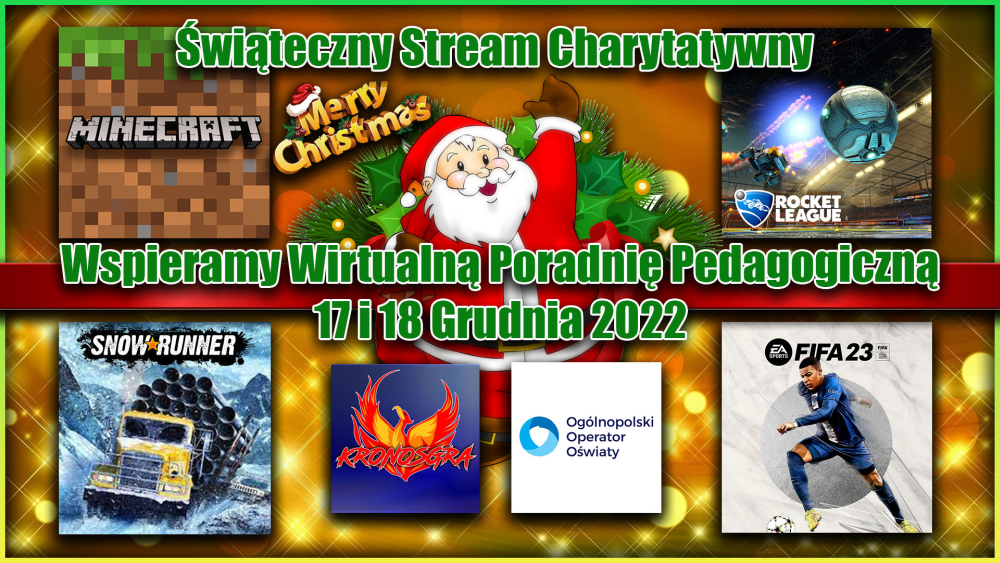 Przez dwa dni, tuż przed świętami Bożego Narodzenia, starachowicki youtuber kolejny raz zaprasza fanów gier komputerowych i internetowych streamów gamingowych przed ekrany komputerów i laptopów. Przez cały weekend będzie można oglądać i dołączać do internetowej rozgrywki w grach:Rocket LeagueSnow RunnerFIFA 23Minecraft- Będziemy grać, rozmawiać z widzami i gośćmi, żartować i doskonale się bawić – zapowiada Paweł Maliszewski. - A ponieważ to już prawie święta, na pewno nie zabraknie śpiewania kolęd. Tak, jak co roku!„Kronos” od wielu lat znany jest w internetowej społeczności z organizowania maratonów grania w gry i wspierania ważnych inicjatyw. Jego streamy – czyli internetowe transmisje z grania w gry z widzami – pomogły dotąd zebrać ponad 50 tysięcy złotych na pomoc dla dzieci walczących z rakiem i wsparcie Wielkiej Orkiestry Świątecznej Pomocy. Tym razem Paweł postanowił wesprzeć projekt uruchomienia Wirtualnej Poradni Pedagogicznej, którą tworzy fundacja Ogólnopolski Operator Oświaty.- Będzie to internetowa, bezpłatna platforma, na której  przez 24 godziny, 7 dni w tygodniu rodzice znajdą profesjonalne porady, opracowane przez doświadczonych pedagogów, psychologów dziecięcych i terapeutów, podpowiedzi skutecznych i sprawdzonych rozwiązań, które można zastosować samodzielnie w pracy z dzieckiem – tłumaczy Bartłomiej Dwornik z fundacji Ogólnopolski Operator Oświaty. -  Będzie również możliwość zadania pytania, także anonimowo, na które odpowie kompetentny i doświadczony specjalista.– Robimy to, bo wiemy jaka jest potrzeba, i dzięki temu możemy wiele problemów rozwiązać. Pozwolić dzieciom cieszyć się życiem i sprawić żeby to życie nabrało kolorytu – tłumaczy Paweł „Kronos” Maliszewski. - Bądźcie z nami w te dni i pomóżcie nam stworzyć dla dzieci lepszy, bezpieczniejszy świat!Paweł „Kronos” Maliszewski. Fot. archiwum prywatne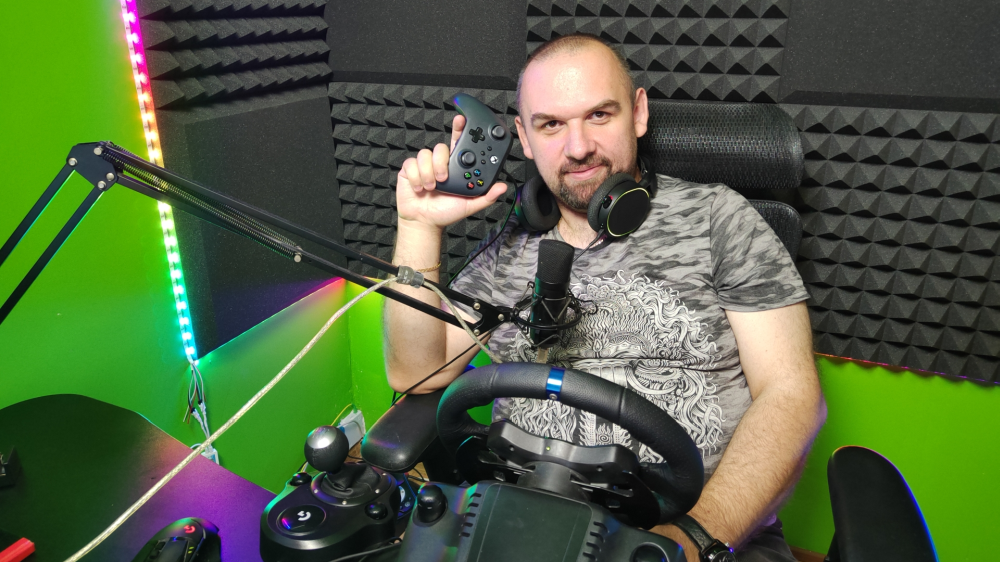 Przez cały czas maratonu widzowie będą mogli wpłacać niewielkie datki – tak zwane donejty – które trafią bezpośrednio do fundacji. Aktualny stan zbiórki będzie można w czasie rzeczywistym śledzić podczas transmisji i na stronie internetowej fundacji.Nie koniec jednak na tym. Przy okazji streamu fundacja Ogólnopolski Operator Oświaty, wspólnie z partnerami, zorganizowała charytatywne licytacje na platformie Allegro. Już od 7 grudnia wylicytować można prawie 50 wyjątkowych fantów i gadżetów, podarowanych przez przyjaciół i partnerów fundacji. Od charytatywnych licytacji nie są pobierane prowizje, a cała kwota trafi na wsparcie Wirtualnej Poradni Pedagogicznej. Co więcej – każdy widz i uczestnik streamu ma możliwość wystawienia własnego przedmiotu, żeby wesprzeć ten ważny cel.- Jesteśmy wdzięczni Pawłowi za zaangażowanie i wielkie serce dla dzieci. Cieszymy się, że w tym roku wspiera nasz projekt i pomoże nam dotrzeć z cenną, profesjonalną wiedzą pedagogiczną do rodziców, którzy jej potrzebują – cieszy się Bartłomiej Dwornik, koordynujący wydarzenie po stronie fundacji Ogólnopolski Operator Oświaty. - Zapowiada się niesamowity weekend. Postaramy się, żeby wrażenia były niezapomniane i dla graczy i dla widzów.Transmisja będzie dostępna:
Na Youtube: https://www.youtube.com/c/KronosGraNa stronie fundacji: https://operator.edu.pl/pl/stream-charytatywny/Świąteczny Stream Charytatywny. Wspieramy Wirtualną Poradnię Pedagogiczną17 grudnia | godz. 10.00-16.00: Rocket League17 grudnia | godz. 16.00-22.00: Snow Runner18 grudnia | godz. 10.00-16.00: FIFA 2318 grudnia | godz. 16.00-22.00: MinecraftCharytatywne licytacje dostępne są pod adresem: https://allegro.pl/charytatywni/ogolnopolski-operator-oswiatyWydarzenie na Facebooku: https://fb.me/e/3116Ec9uqPartnerami i patronami Świątecznego Streamu Charytatywnego są: Prezent Marzeń • Kujawski Uniwersytet Ludowy w Nakonowie • Szkoła Podstawowa Marco Polo z Wrocławia • Fundacja Fani Mani • Newspoint • TIM SA • Łucznik • Wydawnictwo Albatros • Funwisher • Reporterzy.info.Fundacja Ogólnopolski Operator Oświaty od ponad 21 lat wspiera samorządy w realizacji zadań i projektów oświatowych. Fundacja jest organizacją pożytku publicznego. Prowadzi bezpłatne przedszkola i szkoły w całej Polsce. W 63 fundacyjnych placówkach uczy się obecnie ponad 7500 dzieci.***Kontakt:
Paweł „Kronos” Maliszewski, kanał KronosGra
poketrenerkronos@gmail.comBartłomiej Dwornik, fundacja Ogólnopolski Operator Oświaty
b.dwornik@operator.edu.pl, +48 533 978 513